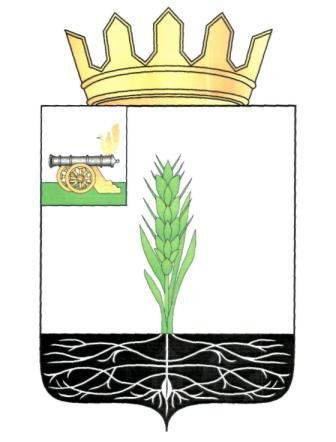 АДМИНИСТРАЦИЯ МУНИЦИПАЛЬНОГО ОБРАЗОВАНИЯ 
«ПОЧИНКОВСКИЙ РАЙОН» СМОЛЕНСКОЙ ОБЛАСТИП О С Т А Н О В Л Е Н И Е О   внесении      изменений      впостановление      Администрациимуниципального        образования«Починковский район» Смоленскойобласти  от  31.12.2013  №  155         В соответствии со статьей 65 Федерального закона Российской Федерации от 29.12.2012 № 273-ФЗ «Об образовании  в  Российской  Федерации», с Указом Губернатора Смоленской области от 19.10.2022 № 103 «О дополнительных мерах социальной поддержки семьям граждан Российской Федерации, призванных на военную службу по мобилизации в Вооруженные Силы Российской Федерации», в  целях регулирования порядка определения и взимания родительской платы за присмотр и уход за детьми в муниципальных образовательных организациях, реализующих образовательную программу дошкольного образования, находящихся на территории муниципального образования «Починковский район»     Смоленской области,         Администрация муниципального образования «Починковский район» Смоленской области  п о с т а н о в л я е т: Внести в постановление Администрации муниципального образования «Починковский район» Смоленской области от 31.12.2013 № 155 «Об утверждении Положения о порядке определения и взимания родительской платы за присмотр и уход за детьми в муниципальных образовательных организациях, реализующих образовательную программу дошкольного образования, находящихся на территории муниципального образования «Починковский район» Смоленской  области» следующие  изменения:- абзац четвертый  пункта 3.4. раздела 3 после слов «Вооруженные Силы Российской Федерации» дополнить словами «дети граждан Российской Федерации, пребывающих в период проведения специальной военной операции на территориях Украины, Донецкой Народной Республики, Луганской Народной Республики, Херсонской и Запорожской областей в добровольческих формированиях, содействующих выполнению задач, возложенных на Вооруженные Силы Российской Федерации, либо дети граждан Российской Федерации, поступивших на военную службу по контракту в Вооруженные Силы Российской Федерации, войска национальной гвардии Российской Федерации и принимающих участие в специальной военной операции на территориях Украины, Донецкой Народной Республики, Луганской Народной Республики, Херсонской и Запорожской областей, а также дети мобилизованных граждан, добровольцев, граждан, заключивших контракт, погибших (умерших) в ходе специальной военной операции на территориях Украины, Донецкой Народной Республики, Луганской Народной Республики, Херсонской и Запорожской областей»;- пункт 3.4. раздела 3 дополнить абзацем следующего содержания: «Предоставление дополнительных мер социальной поддержки данной категории детей осуществляется:- семье мобилизованного гражданина -  в период прохождения мобилизованным гражданином военной службы по мобилизации;- семье добровольца – в период пребывания добровольца в добровольческом формировании, содействующем выполнению задач, возложенных на Вооруженные Силы Российской Федерации;- семье гражданина, заключившего контракт, в специальной военной операции»;- в приложении № 2 таблицы № 1,  № 2, № 4, № 5  изложить в новой редакции (приложение № 1);- приложение  № 3 изложить в новой редакции (приложение № 2).Глава муниципального образования«Починковский район» Смоленской области                                А.В. Голуб                                                                                  Приложение № 1                                                              к  постановлению Администрации муниципального образования                                                                           «Починковский район»   Смоленской области                                                                                                                                                                        от _____ № ___   Рекомендуемые суточные наборы продуктов для организации питания детей в муниципальных дошкольных образовательных организациях в соответствии с установленными нормами СанПин 2.3/2.4.3590-20(нетто г, мл на 1 ребенка в сутки)Сокращенный режим функционирования (10 часов) Полный день (12 часов) таблица «Примерная  норма расхода материальных запасов на соблюдение ребенком личной гигиены»таблица «Примерная норма расхода материалов на хозяйственно-бытовоеобслуживание на одного ребенка в день»                                                                                  Приложение № 2                                                              к  постановлению Администрации муниципального образования                                                                           «Починковский район»   Смоленской области                                                                                                                                                                        от _____ № ___   Расчет показателей на одного воспитанникав зависимости от условий присмотра и ухода за детьми,режима работы муниципальной образовательной организацииРежим пребывания: сокращенный 10-часовой1-3 года: 20,65 + 79,07 +49,49/21 =7,105 + 118,378 = 125,483 – 7 года: 20,65+ 79,07 + 49,49/21 = 7,105 + 137,246 = 144,35Режим пребывания: полный 12-часовой1 – 3 года: 20,65 + 79,07 + 49,49/21 = 7,105 + 141,657 = 148,763 – 7 лет: 20,65 + 79,07 + 49,49/21 = 7,105 + 165,837 = 172,94от№№ п.пНаименование пищевой продукции или группы пищевой продукцииЦена (л, кг)в руб.Итого за сутки количество продуктов в зависимости от возраста детейИтого за сутки количество продуктов в зависимости от возраста детейИтого за сутки количество продуктов в зависимости от возраста детейИтого за сутки количество продуктов в зависимости от возраста детей№ п.пНаименование пищевой продукции или группы пищевой продукцииЦена (л, кг)в руб.1-3 годаСтоимость в сутки на 1 ребенка3-7 летСтоимость в сутки на 1 ребенка1Молоко, молочная и кисломолочная продукция65,23292,519,08337,522,0152Творог (5-%-9% м.д.ж.)278,3322,57,425308,353Сметана 219,756,81,4948,31,8244Сыр 423,7541,69562,5435Мясо 1-категории329,525016,4765518,1246Птица (куры, цыплята-бройлеры, индейка –потро-шеная 1 кат.)178,15203,563244,2767Субпродукты (печень, язык, сердце)173,25203,465254,3318Рыба (филе), в т.ч. филе слабо- или малосоленое)238,50245,72427,86,6309Яйцо, шт.83,330,86,6660,86,66610Картофель 37,501204,501405,25011Овощи (свежие, заморо-женные, консервирован-ные), включая соленые и квашеные (не более 10% от общего количества ово-щей), в т.ч. томат-пюре, зелень60,001358,101659,9012Фрукты свежие100,0071,37,130757,50013Сухофрукты450,006,83,0608,33,73514Соки фруктовые и овощные87,151008,7151008,71515Хлеб ржаной51,78402,071502,58916Хлеб пшеничный87,74453,948605,26417Крупы, бобовые65,0022,51,46332,32,10018Макаронные  изделия46,6660,28090,4219Мука пшеничная 54,0018,81,01521,81,17720Масло сливочное455,5013,56,14915,87,19721Масло растительное93,336,80,6358,30,77522Кондитерские изделия200,0091,80153,0023Чай 545,000,40,2180,50,27324Какао-порошок682,500,40,2730,50,34125Кофейный напиток500,000,80,400,90,45026Сахар (в том числе для приготовления блюд и напитков, в случае исполь-зования пищевой продук-ции промышленного вы-пуска, содержащих сахар, выдача сахара должна быть уменьшена в зависимости от его содержания в используемой готовой пищевой продукции)83,38252,085302,50127Дрожжи хлебопекарные1240,90,40,4960,50,62128Крахмал 200,5020,40130,60229Соль пищевая поваренная йодированная17,0030,0514,50,077Итого 118,378137,246№ п.пНаименование пищевой продукции или группы пищевой продукцииЦена (л, кг)в руб.Итого за сутки количество продуктов в зависимости от возраста детейИтого за сутки количество продуктов в зависимости от возраста детейИтого за сутки количество продуктов в зависимости от возраста детейИтого за сутки количество продуктов в зависимости от возраста детей№ п.пНаименование пищевой продукции или группы пищевой продукцииЦена (л, кг)в руб.1-3 годаСтоимость в сутки на 1 ребенка3-7 летСтоимость в сутки на 1 ребенкаМолоко, молочная и кисломолочная продукция65,2339025,44045029,354Творог (5-%-9% м.д.ж.)278,33308,354011,132Сметана 219,7591,978112,417Сыр 423,7541,7062,543Мясо 1-категории340,005017,005518,700Птица (куры, цыплята-бройлеры, индейка -потрошеная 1 кат.)180,00203,60244,320Субпродукты (печень, язык, сердце)173,25203,465254,331Рыба (филе), в т.ч. филе слабо- или малосоленое)238,50327,632378,825Яйцо, шт.83,3318,33318,333Картофель 37,501204,501405,250Овощи (свежие, заморо-женные, консервирован-ные), включая соленые и квашеные (не более 10% от общего количества ово-щей), в т.ч. томат-пюре, зелень60,0018010,8022013,20Фрукты свежие100,00959,501009,50Сухофрукты450,0094,050114,950Соки фруктовые и овощные87,151008,7151008,715Хлеб ржаной51,78402,071502,589Хлеб пшеничный87,74605,264807,019Крупы, бобовые65,00301,950432,795Макаронные  изделия46,6680,373120,560Мука пшеничная 54,00251,350291,566Масло сливочное455,5188,199219,566Масло растительное93,3390,840111,027Кондитерские изделия200122,40204,00Чай 545,000,50,2730,60,327Какао-порошок682,500,50,3410,60,410Кофейный напиток500,0010,501,20,60Сахар (в том числе для приготовления блюд и напитков, в случае исполь-зования пищевой продук-ции промышленного вы-пуска, содержащих сахар, выдача сахара должна быть уменьшена в зависимости от его содержания в используемой готовой пищевой продукции)83,38252,085302,501Дрожжи хлебопекарные1240,90,40,4960,50,620Крахмал 200,5020,40130,602Соль пищевая поваренная йодированная17,0030,05150,085Итого 141,657165,837№п.п.Наименование предметаЕдиница измеренияКоличество на одного воспитанникаЦена, руб.Стоимость на одного ребенка в месяц1234561.Мыло туалетноекус.0,2525,006,252.Салфетки шт.0,0830,002,403.Туалетная бумагарулон112,0012,00Итого:20,65№п.п.Наименование предметаЕдиница измеренияКоличество на одного воспитан- никаЦена, рубСтоимость на одного ребенка в месяц1234561.Мыло хозяйственноекус.0,235,007,002.Сода  кальцинированнаякг.0,0843,003,443.Стиральный  порошоккг.0,1300,0030,004.Сода питьеваяпачка0,0420,000,85.Моющие, чистящие и дезинфицирующие средствал.0,0375,002,256.Моющие средства для посуды (щетки, губка, перчатки)шт.0,0250,001,007.Ткань полотнянаям.0,05100,005,00Итого:49,49№п.п.Наименование показателяРежим пребывания: сокращенный 10-часовойРежим пребывания: сокращенный 10-часовойРежим пребывания: полный 12-часовойРежим пребывания: полный 12-часовой№п.п.Наименование показателя1-3 года3-7 лет1-3 года3-7 лет1.2.3.4.5.6.1.Продукты питания118,378137,246141,657165,8372.Соблюдение личной гигиены20,6520,6520,6520,653.Затраты на соблюдение режима дня79,0779,0779,0779,074.Хозяйственно-бытовое обслуживание одного ребенка в день49,4949,4949,4949,49